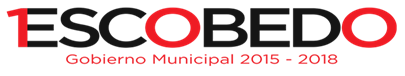 NO SE GENERO INFORMACION DE ESTE CONCEPTO DURANTE JULIO  DE 2016